Protein Assembly Module Activity:Group#______________________________Name:_______________________________Date:________________________________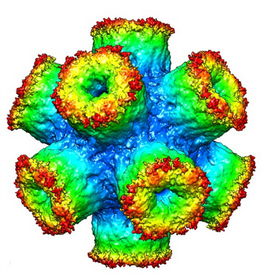 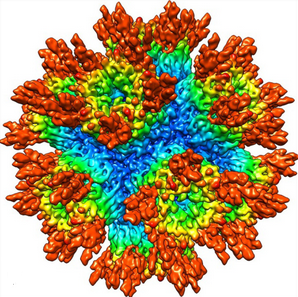 Procedures: Your group will be given a module kit. Each kit should include a magnetized model of proteins, plastic container, and plastic container lid. You will run a test on the “proteins” to figure out how long it takes for them to self-assemble. You will shake the box in intervals of 20 seconds and after each interval count the number of pieces assembled. Make sure to record your data. Make sure everyone in your group has a job. One person will time the intervals and state when to go and stop. One person will shake the container. One person will count the number of pieces assembled after each interval. One person will record the data. You may rotate jobs.Make sure lid is securely on the container. Shake the container for 20 seconds. Record how many pieces self-assembled.Repeat step 2 for a total of 4 minutes.Once all of your data is collected, plot the points from the table on the graph. The x-axis will be “time” and the y-axis will be the “number of pieces” self-assembled.BEFORE YOU BEGIN: What do you think will happen when you try to self-assemble the “proteins”?____________________________________________________________________________________________________________________________________________________________________________________________________________________________________________________________________________________________________________________________________________________________________________________________________Graph: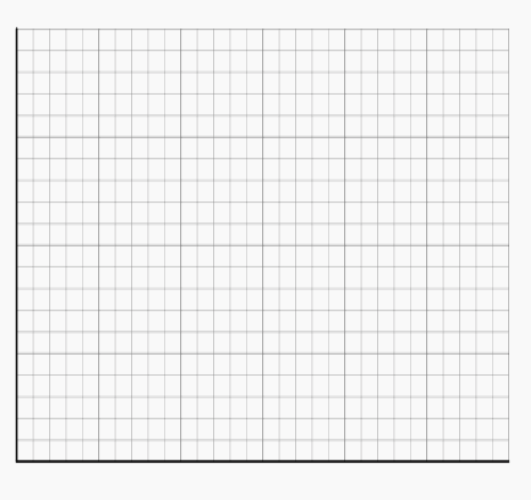 Draw a best-fit line on the graph. Which way does the line go?__________________________________________________________________________________________________________________________________________________________________________________________________Compare your graph to another group’s graph. Do they look similar? What are any differences you see?____________________________________________________________________________________________________________________________________________________________________________________________________________________________________________________________________________________________________________________________________________________________________________________________________Were your proteins assembled correctly? If not, describe what it looked like. What are some issues that may occur when proteins are misassembled?____________________________________________________________________________________________________________________________________________________________________________________________________________________________________________________________________________________________________________________________________________________________________________________________________Does this type of self-assembly normally happen at a large scale, or in everyday life?  Why or why not?____________________________________________________________________________________________________________________________________________________________________________________________________________________________________________________________________________________________________________________________________________________________________________________________________TimeNumber of Pieces 
Self-AssembledObservations20 seconds40 seconds60 seconds(1 minute)1 minute 20 seconds 1 minute 40 seconds2 minutes2 minutes20 seconds2 minutes40 seconds3 minutes3 minutes20 seconds3 minutes40 seconds4 minutes